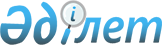 О присвоении имен и переименовании учреждений образования и культуры Республики КазахстанПостановление Правительства Республики Казахстан от 1 ноября 1996 г. N 1346



          Правительство Республики Казахстан ПОСТАНОВЛЯЕТ:




          Принять предложения акимов Актюбинской, Алматинской,
Атырауской, Западно-Казахстанской, Кзыл-Ординской, Талдыкорганской,
Тургайской, Южно-Казахстанской, Павлодарской областей, согласованные
с Министерством образования и Министерством культуры Республики
Казахстан и Государственной ономастической комиссией при
Правительстве Республики Казахстан:




          а) о присвоении имен учреждениям образования и культуры:








          по Актюбинской области




          Саги Жиенбаева - известного поэта - Жанажолской средней школе
Байганинского района;




          Бакира Тажибаева - известного поэта, композитора - районной
детской музыкальной школе Байганинского района;




          Казангапа Тилепбергенулы - известного кюйши - композитора -
районной детской музыкальной школе Челкарского района;




          Толтай Шанова - одного из активных участников движения
Сопротивления в Югославии, ветерана народного образования -
Дамбарской средней школе Челкарского района.








          по Алматинской области




          Сейдахмета Бердикулова - известного писателя - Узынагашской
средней школе Жамбылского района;




          Санжара Жандосова - общественного деятеля -
профессионально-техническому училищу N 11 Каскеленского района;




          Тельмана Жанузакова - известного писателя-журналиста,
переводчика - Нарынкольской средней школе Райымбекского района;




          Жамбыла Жабаева - средней школе N 16 г.Талгара.








          по Атырауской области




          Беркаира Аманшина - поэта, писателя - Миялинской средней школе
N 20 Кзылкогинского района;




          Хамзы Санбаева - известного педагога, заслуженного учителя




Республики Казахстан - средней школе N 83 Макатского района.

     по Восточно-Казахстанской области
     Тулегена Токтарова - Героя Советского Союза - Донской средней
школе Таврического района;
     Кыдырбека Билялова - известного педагога - Акжарской средней
школе Тарбагатайского района.

     по Кустанайской области
     Абая Кунанбаева - великого мыслителя и просветителя - средней
школе N 2 п. Комсомолец Комсомольского района.

     по Кзыл-Ординской области
     Байжигита Абдразакова - известного писателя, журналиста,
заслуженного работника культуры Республики Казахстан - средней школе
N 88 Казалинского района.

     по Павлодарской области
     Бейсена Ахметова - известного педагога, заслуженного учителя
Республики Казахстан - Павлодарскому педагогическому колледжу.

     по Южно-Казахстанской области





          названия "50-летие Победы" - в связи с 50-летием победы в
Великой Отечественной войне - новой неполной средней школе
Кировского района;




          Калена Токмухамедова - ученого, заслуженного работника культуры




Республики Казахстан - новой неполной средней школе N 68
Тегисшильской сельской администрации Сарыагашского района.

     по Талдыкорганской области
     Мухтара Арынова - иэвестного ученого, профессора - областной
гимназии-интернату "Достижение молодых";
     Жомарта Жапарова - известного ученого, профессора - областной
средней школе основ управления.

     б) о переименовании учреждений образования и культуры:

     по Алматинской области





          среднюю школу имени 50-летия Октября Чиликского района - в
среднюю школу имени Петра Вихрева - Героя Советского Союза.








          по Кзыл-Ординской области




          среднюю школу N 42 имени Ленина Сырдарьинского района - в
среднюю школу имени Куаныша Баймагамбетова - народного поэта;




          среднюю школу N 129 "Кызылту" Теренозекского района - в среднюю
школу имени Абраша Жамишева - известного поэта и переводчика.








          по Южно-Казахстанской области




          детский санаторий "Ванновка" Тюлькубасского района - в детский
санаторий "Акбулак" соответственно историко-географическому
названию;




          среднюю школу "Целина" Кировского района - в среднюю школу
имени Жолдасбека Сулейменова - основоположника этой школы,
эаслуженного работника и видного руководителя сельского хозяйства.









              Премьер-Министр




          Республики Казахстан










					© 2012. РГП на ПХВ «Институт законодательства и правовой информации Республики Казахстан» Министерства юстиции Республики Казахстан
				